Мурзина София Алексеевна (Фамилия Имя Отчество)ОСНОВНАЯ ИНФОРМАЦИЯ: ОБРАЗОВАНИЕ: Дата рождения:02.12.2001Место для фото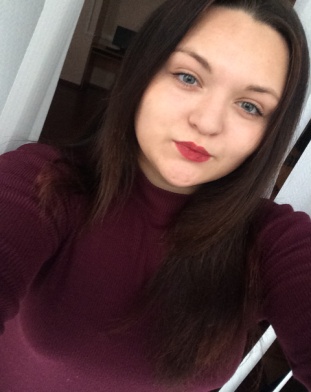 Семейное положение:не замужем Место для фотоМесто жительства:   г. Хабаровск, Центральный р-он, ул. Льва ТолстогоМесто для фотоТелефон:89244155595Место для фотоE-mail:   Sofia_Murzina9701@mail.ruМесто для фотоЦель:Устроиться на работу, вакансия повар 4 разряда, с достойной заработной платой и карьерного ростаМесто для фотоУровень желаемого заработкаот 39 тыс/рубМесто для фотоПериод 
обученияНаименование   образовательного 
учрежденияСпециальность/профессия2021-2022Краевое государственное автономное профессиональное образовательное учреждение «Хабаровский технологический колледж» Технология продукции общественного питания Опыт работы,Практика:2020-2022г-прохождение производственной практики в ООО “Невада”.2020г- прохождение производтвенной практики в ресторане Зарина.2020г- прохождение производственной практики в ресторане Сопка.2021г- прохождение производственной практики в школе 43.Данные о курсовых и дипломных работах:Курсовая работа на 3 курсе по подулю МДК 03.01 “Организация процесса приготовления сложной горячей кулинарной продукции в русском ресторане на 80 посадочных мест”Курсовая работа на 4 курсе по модулю МДК 04.01 “Организация процесса приготовления сложных хлебобулочных, мучных и кондитерских изделий в русском ресторане на 80 посадочных мест”Курсовая работа на 4 курсе по модулю МДК 06 УССПО “Организация работы горячего и холодного цеха русского ресторана на 80 посадочных мест” Профессиональные навыки:Приготовление первых блюд, вторых блюд, салатов, закусок, мясных полуфабрикатов, десертов русской и европейской кухни, знание и умение работать с СанПином, составление меню, разработка тк, ттк, контроль качества сырья, владею техниками работы с мясом, рыбой, , разбираюсь в специфике работы холодного и горячего цехов Дополнительные навыки:Знание английского языка на разговорном уровне, работа с детьми Личные качества:Аккуратность, пунктуальность, быстро обучаюсь, коммуникабельность, умение работать в команде, ответственность,целеустремленность,умение принимать решение в нестандартных ситуацияхНа размещение в банке данных резюме выпускников на сайте колледжа моей персональной информации и фото СОГЛАСНАНа размещение в банке данных резюме выпускников на сайте колледжа моей персональной информации и фото СОГЛАСНА